BIOLOGIA – MARCOS AFONSO – ENVOLTÓRIOS CELULARESPara explicar a absorção de nutrientes, bem como a função das microvilosidades das membranas das células que revestem as paredes internas do intestino delgado, um estudante realizou o seguinte experimento:Colocou 200 ml de água em dois recipientes. No primeiro recipiente, mergulhou, por 5 segundos, um pedaço de papel liso, como na FIGURA 1; no segundo recipiente, fez o mesmo com um pedaço de papel com dobras simulando as microvilosidades, conforme FIGURA 2. Os dados obtidos foram: a quantidade de água absorvida pelo papel liso foi de 8 ml, enquanto pelo papel dobrado foi de 12 ml.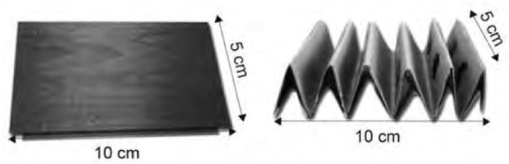 www.mundoedu.com.brCom base nos dados obtidos, infere-se que a função das microvilosidades intestinais com relação à absorção de nutrientes pelas células das paredes internas do intestino é a de a) manter o volume de absorção. b) aumentar a superfície de absorção. c) diminuir a velocidade de absorção. d) aumentar o tempo de absorção. e) manter a seletividade na absorção.Uma das estratégias para conservação de alimentos é o salgamento, adição de cloreto de sódio (NaCl), historicamente utilizado por tropeiros, vaqueiros e sertanejos para conservar carnes de boi, porco e peixe. O que ocorre com as células presentes nos alimentos preservados com essa técnica?a) O sal adicionado diminui a concentração de solutos em seu interior.b) O sal adicionado desorganiza e destrói suas membranas plasmáticas.c) A adição de sal altera as propriedades de suas membranas plasmáticas.d) Os íons Na+ e CI– provenientes da dissociação do sal entram livremente nelas.e) A grande concentração de sal no meio extracelular provoca a saída de água de dentro delas.Medidas da concentração de íons de sódio (Na+) e de potássio (K+), dentro e fora dos neurônios gigantes de lula, revelaram os seguintes valores:[Na+] no citoplasma = 50[Na+] no meio extracelular = 440[K+] no citoplasma = 400[K+] no meio extracelular = 20Se os neurônios são expostos a um bloqueador respiratório, como o cianeto, a concentração de sódio rapidamente se iguala dentro e fora da célula, o mesmo ocorrendo com o potássio.Em condições normais, qual o mecanismo responsável pela manutenção da diferença entre as concentrações iônicas dentro e fora do neurônio?a) Difusão, pelo qual íons podem atravessar a membrana espontaneamente.b) Osmose, pelo qual apenas a água atravessa a membrana espontaneamente.c) Transporte ativo, pelo qual íons atravessam a membrana com gasto de energia.d) Fagocitose, pelo qual a célula captura partículas sólidas.e) Pinocitose, pelo qual a célula captura gotículas.O esquema abaixo mostra o comportamento da célula vegetal submetida a duas condições osmóticas diferentes: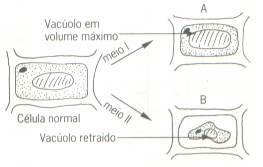 Analsando o esquema, conclui-se quea) a célula A encontra-se túrgida e o meio I era uma solução hipertônica.b) a célula B encontra-se murcha e o meio II era uma solução hipotônica.c) a célula A encontra-se plasmolisada e o meio I era uma solução hipotônica.d) a célula B encontra-se plasmolisada e o meio II era uma solução hipertônica.e) a célula B encontra-se crenada e o meio II era uma solução hipertônica.FÍSICA – PAULO FREITAS - ONDAS ESTACIONÁRIASUma corda de  de comprimento está fixa em suas extremidades e vibra na configuração estacionária conforme a figura abaixo. Conhecida a frequência de vibração igual a 1000 Hz, podemos afirmar que a velocidade da onda na corda é: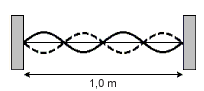 500 m/s.1000 m/s.250 m/s.100 m/s.200 m/s. A afinação é uma das tarefas mais importantes no sentido de obter a maior qualidade musical de um instrumento. O famoso violinista israelense Itzhak Perlman, considerado um dos melhores violinistas de sua geração, cuida pessoalmente desta tarefa, antes de suas grandes apresentações. Uma das cordas de seu violino, cujo comprimento é de , vibrando em sua frequência fundamental, foi afinada para a nota Lá padrão de 440 Hz, com seu comprimento total. A que distância da sua extremidade superior esta corda deverá ser pressionada para emitir a nota Dó de frequência 512 Hz?Instrumentos musicais pré-históricos indicam que, desde tempos remotos, alguma escala musical deveria ser conhecida. Com a evolução tecnológica, tanto os instrumentos quanto as escalas se multiplicaram e evoluíram. Uma possível escala musical é representada simplificadamente na tabela a seguir.Considerando um violão com cordas de  de comprimento, o ponto em que se deve pressionar a corda "dó", para que ela soe como um "mi" é, em m,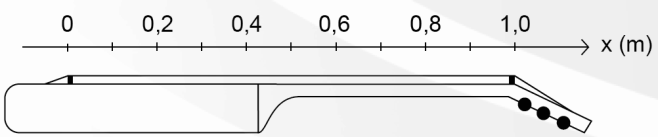 0,50,60,70,80,9Um aluno, com o intuito de produzir um equipamento para a feira de ciências de sua escola, selecionou 3 tubos de PVC de cores e comprimentos diferentes, para a confecção de tubos sonoros. Ao bater com a mão espalmada em uma das extremidades de cada um dos tubos, são produzidas ondas sonoras de diferentes frequências. A tabela a seguir associa a cor do tubo com a frequência sonora emitida por ele:Podemos afirmar corretamente que, os comprimentos dos tubos vermelho (Lvermelho), azul (Lazul) e roxo (Lroxo), guardam a seguinte relação entre si:Lvermelho < Lazul > Lroxo.Lvermelho = Lazul = Lroxo.Lvermelho > Lazul = Lroxo.Lvermelho > Lazul > Lroxo.Lvermelho < Lazul < Lroxo.Na geração da voz humana, a garganta e a cavidade oral agem como um tubo, com uma extremidade aproximadamente fechada na base da laringe, onde estão as cordas vocais, e uma extremidade aberta na boca. Nessas condições, sons são emitidos com maior intensidade nas frequências e comprimentos de ondas para as quais há um nó (N) na extremidade fechada e um ventre (V) na extremidade aberta, como ilustra a figura. As frequências geradas são chamadas harmônicos ou modos normais de vibração. Em um adulto, este tubo do trato vocal tem aproximadamente . A voz normal de um adulto ocorre em frequências situadas aproximadamente entre o primeiro e o terceiro harmônicos.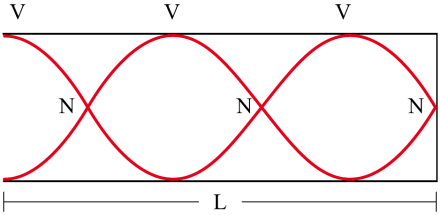 Considerando que a velocidade do som no ar é 340 m/s, os valores aproximados, em hertz, das frequências dos três primeiros harmônicos da voz normal de um            adulto são50, 150, 250.100, 300, 500.170, 510, 850.340, 1 020, 1 700.500, 1 500, 2 500.NOME DO ALUNO(A) :TURMA: